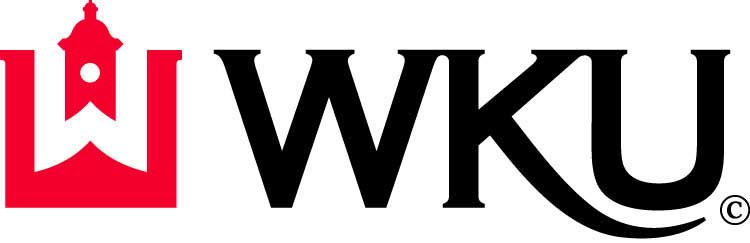 Educational Leadership Doctoral Program 2012-14 Schedule of Course Offerings (Updated 8/29/2012)*Study Abroad Opportunity†This course is a prerequisite to EDLD 722, but does NOT count toward the doctoral program.  The fall offering will be on weekends to accommodate doctoral students; the spring offering will be on a schedule that accommodates master’s level students, so may not fall on weekends.Students Please Note:  During fall and spring semesters, strand courses listed above will likely be offered on some combination of the 3rd or 4th weekends of each month.  Summer strand courses will be offered based on a combination of instructor preference and avoiding conflicts with core courses.  Additionally, courses listed under each strand were designed specifically for students in that strand—they may/may not be suitable as electives for other strands.  Please confer with your program strand advisor or dissertation chair to determine their suitability with your program.Fall 2012J Term 2013Spring 2013Summer 2013Fall 2013J Term 2014Spring 2014Summer 2014COREOrientationEDLD 702EDLD 702EDLD 702EDLD 702CORELeadershipEDLD 720EDLD 730EDLD 710EDLD 720EDLD 710EDLD 730EDLD 720EDLD 730EDLD 710EDLD 720EDLD 710EDLD 730COREResearchEDLD 712EDLD 732EDLD 722EDLD 732EDLD 712EDLD 722EDLD 712EDLD 732EDLD 722EDLD 732EDLD 712EDLD 722STRAND Organizational LeadershipBA 752PSY 773BA 592*BA 753PSY 771BA 751BA 751PSY 773BA 592*BA 752PSY 770PSY 771BA 753STRAND P-12 Administrative LeadershipEDAD 708EDAD 707EDAD 710EDAD 708EDAD 707EDAD 710STRAND Postsecondary LeadershipEDFN 685EDFN 724EDFN 675EDFN 728EDFN 726 EDFN 685EDFN 724EDFN 675EDFN 728EDFN 726 STRAND Teacher LeadershipIED 703EDU 695IED 704EDU 701 IED 703EDU 695IED 704EDU 702STRAND ALLEDFN 501†EDFN 603 LME 737EDLD 797EDFN 601EDFN 501†EDFN 603 LME 737EDFN 601Core Program Strand Courses Students Should TakeCore Program Strand Courses Students Should TakeCore Program Strand Courses Students Should TakeCore Program Strand Courses Students Should TakeOrganizational LeadershipP-12 Administrative LeadershipPostsecondary LeadershipTeacher LeadershipBA 751BA 752EDAD 707EDAD 708EDFN 685EDFN 726IED 703IED 704